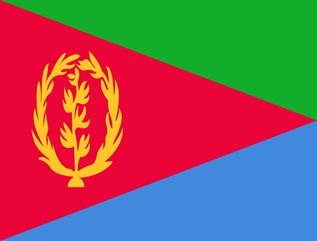 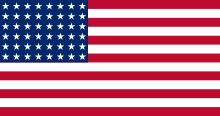 HIZBAWI MEKETE The National Council of Eritrean Americans of Greater Boston cordially invites you to a public seminar with:Mr. Dawit Haile, Head Public and Community Affairs, Eastern Region Eritrean Embassy and Dr. Tesfay Aradom, from Boston Eritrean Community The seminar will discuss Eritrea’s current affairs. Date: November 21, 2015 Place: Eritrean Cultural Development Center (ECDC)	85 Dartmouth St. Malden, MA 02148Time:  5:00 pm 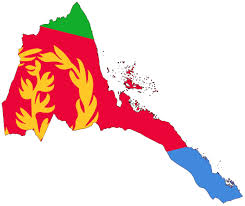 